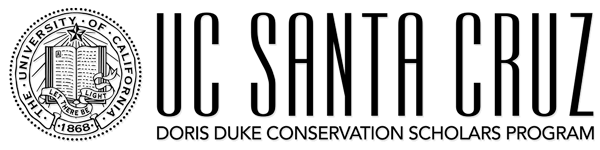 Student NominationNote:  Nominees should be freshmen or sophomores at, or accepted as transfer students to, 4-year institutions.  NominatorLast Name:  First Name: College/University:  Department:   Title:  	Email: Phone:  Student Nominee   Last Name:         First Name: College/University:  	Email: On a separate page, please describe your relationship with the student and how his or her participation in the Doris Duke Conservation Scholar Program would help to increase diversity and leadership in the field of conservation.  We will ask students to submit a full letter of recommendation with their applications.  If you are providing a full letter at this time, please check the box below and be sure to address the student’s leadership attributes, community engagement, and scholarly achievement.  My nomination includes a full letter of recommendation, fulfilling this requirement for the student’s application.Please return your nomination by February 1, 2016 as a single .pdf or word doc with the subject line “Student’s_Last_name, DDCSP Nomination” to Justin Cummings (jacummin@ucsc.edu).  We will contact students to formally invite them to apply.  Thank you for your support.